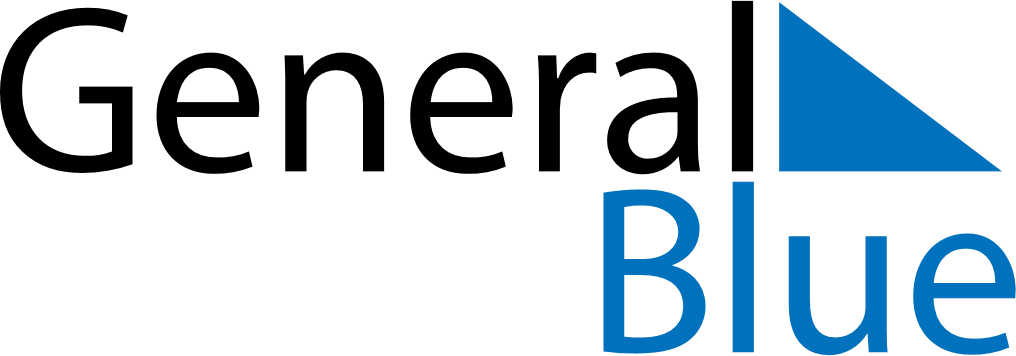 March 2024March 2024March 2024March 2024March 2024March 2024March 2024Shkoder, Shkoder County, AlbaniaShkoder, Shkoder County, AlbaniaShkoder, Shkoder County, AlbaniaShkoder, Shkoder County, AlbaniaShkoder, Shkoder County, AlbaniaShkoder, Shkoder County, AlbaniaShkoder, Shkoder County, AlbaniaSundayMondayMondayTuesdayWednesdayThursdayFridaySaturday12Sunrise: 6:16 AMSunset: 5:31 PMDaylight: 11 hours and 14 minutes.Sunrise: 6:15 AMSunset: 5:32 PMDaylight: 11 hours and 17 minutes.34456789Sunrise: 6:13 AMSunset: 5:33 PMDaylight: 11 hours and 20 minutes.Sunrise: 6:12 AMSunset: 5:35 PMDaylight: 11 hours and 23 minutes.Sunrise: 6:12 AMSunset: 5:35 PMDaylight: 11 hours and 23 minutes.Sunrise: 6:10 AMSunset: 5:36 PMDaylight: 11 hours and 25 minutes.Sunrise: 6:08 AMSunset: 5:37 PMDaylight: 11 hours and 28 minutes.Sunrise: 6:07 AMSunset: 5:38 PMDaylight: 11 hours and 31 minutes.Sunrise: 6:05 AMSunset: 5:39 PMDaylight: 11 hours and 34 minutes.Sunrise: 6:03 AMSunset: 5:41 PMDaylight: 11 hours and 37 minutes.1011111213141516Sunrise: 6:02 AMSunset: 5:42 PMDaylight: 11 hours and 40 minutes.Sunrise: 6:00 AMSunset: 5:43 PMDaylight: 11 hours and 42 minutes.Sunrise: 6:00 AMSunset: 5:43 PMDaylight: 11 hours and 42 minutes.Sunrise: 5:58 AMSunset: 5:44 PMDaylight: 11 hours and 45 minutes.Sunrise: 5:57 AMSunset: 5:45 PMDaylight: 11 hours and 48 minutes.Sunrise: 5:55 AMSunset: 5:46 PMDaylight: 11 hours and 51 minutes.Sunrise: 5:53 AMSunset: 5:48 PMDaylight: 11 hours and 54 minutes.Sunrise: 5:51 AMSunset: 5:49 PMDaylight: 11 hours and 57 minutes.1718181920212223Sunrise: 5:50 AMSunset: 5:50 PMDaylight: 12 hours and 0 minutes.Sunrise: 5:48 AMSunset: 5:51 PMDaylight: 12 hours and 2 minutes.Sunrise: 5:48 AMSunset: 5:51 PMDaylight: 12 hours and 2 minutes.Sunrise: 5:46 AMSunset: 5:52 PMDaylight: 12 hours and 5 minutes.Sunrise: 5:45 AMSunset: 5:53 PMDaylight: 12 hours and 8 minutes.Sunrise: 5:43 AMSunset: 5:54 PMDaylight: 12 hours and 11 minutes.Sunrise: 5:41 AMSunset: 5:55 PMDaylight: 12 hours and 14 minutes.Sunrise: 5:39 AMSunset: 5:57 PMDaylight: 12 hours and 17 minutes.2425252627282930Sunrise: 5:38 AMSunset: 5:58 PMDaylight: 12 hours and 20 minutes.Sunrise: 5:36 AMSunset: 5:59 PMDaylight: 12 hours and 22 minutes.Sunrise: 5:36 AMSunset: 5:59 PMDaylight: 12 hours and 22 minutes.Sunrise: 5:34 AMSunset: 6:00 PMDaylight: 12 hours and 25 minutes.Sunrise: 5:33 AMSunset: 6:01 PMDaylight: 12 hours and 28 minutes.Sunrise: 5:31 AMSunset: 6:02 PMDaylight: 12 hours and 31 minutes.Sunrise: 5:29 AMSunset: 6:03 PMDaylight: 12 hours and 34 minutes.Sunrise: 5:27 AMSunset: 6:04 PMDaylight: 12 hours and 37 minutes.31Sunrise: 6:26 AMSunset: 7:06 PMDaylight: 12 hours and 39 minutes.